A° 2022	N° 7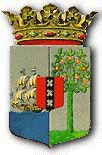 PUBLICATIEBLADMINISTERIËLE REGELING MET ALGEMENE WERKING van de 27ste januari 2022 tot wijziging van de Tijdelijke regeling maatregelen uitzonderingstoestand COVID-19 pandemie ____________De Minister van Algemene Zaken,	Overwegende:dat met de afkondiging van de uitzonderingstoestand COVID-19 pandemie en de verlengingen hiervan enkele artikelen van de Lei Estado di Emergensia in werking zijn gesteld, aan welke bepalingen met de Tijdelijke regeling maatregelen uitzonderingstoestand COVID-19 pandemie, hierna: de Regeling, uitvoering wordt gegeven; dat met de Regeling coronamaatregelen zijn vastgelegd ter bescherming van de volksgezondheid;dat vanwege de hoge cijfers en ter bescherming van de openbare gezondheid en het tegenhouden van een verdere stijging van het aantal besmettingsgevallen door de besmettelijkere Omikronvariant het noodzakelijk is de huidige maatregelen te verlengen en aan te passen zodat ongewenste agglomeratie van personen met bijbehorende besmettingsrisico’s wordt voorkomen; dat ter uitvoering van het vorenstaande onder andere de Regeling moet worden gewijzigd;Gelet op:artikel 26, derde lid, van de Lei Estado di Emergensia; het Landsbesluit afkondiging uitzonderingstoestand COVID-19 pandemie;Heeft besloten:Artikel IDe Tijdelijke regeling maatregelen uitzonderingstoestand COVID-19 pandemie wordt als volgt gewijzigd:Artikel 4 wordt als volgt gewijzigd:In het eerste lid, wordt de zinsnede “tussen 22.00 uur en 04.30 uur” vervangen door: tussen 23.00 uur en 04.30 uur.Artikel 5 komt als volgt te luiden:Verplicht mondmaskerArtikel 5Personen van achttien jaar en ouder dragen een geschikt mondmasker in de binnenruimten van:supermarkten, minimarkten, toko’s, bakkerijen, horecagelegenheden, kantoorruimten, hardware winkels, boekhandels en alle andere winkels;apotheken en drogisterijen;ziekenhuizen;kapperszaken en schoonheidssalons;het openbaar en besloten vervoer;uitvaartbedrijven en andere binnenruimten op het moment dat deze voor uitvaart worden gebruikt;publieke buitenruimten waar de veilige afstand tussen personen, als bedoeld in artikel 2, niet kan worden gewaarborgd.Personen van twaalf jaar en ouder dragen in onderwijsinstellingen en in binnenruimten op het moment dat deze voor onderwijsactiviteiten worden gebruikt, een geschikt mondmasker.Van het bepaalde in het tweede lid zijn uitgezonderd:de leraren en onderwijsassistenten tijdens het lesgeven, behalve tijdens praktijklessen;de leerlingen tijdens het uitoefenen van sportactiviteiten of in andere gevallen  wanneer het dragen van een mondmasker onmogelijk is omwille van de aard van de activiteit.Artikel 9 komt als volgt te luiden:Tijdstip voor dienstverlening aan het publiekArtikel 9Personen, ondernemingen en organisaties, met uitzondering van medische (zorg)instellingen en dienstdoende apotheken kunnen, onverminderd de op grond van een wettelijke regeling geldende openingstijden, hun diensten tot 22.00 uur verlenen, tenzij er op grond van andere wet- en regelgeving vroegere sluitingstijden gelden.Houders van een standplaatsvergunning in de zin van artikel 15, tweede lid, van de Landsverordening openbare orde, voor wie op grond van die landsverordening een openings- en sluitingstijd geldt van 22.00 uur tot 06.00 uur, kunnen hun diensten tijdelijk uitsluitend van 18.00 uur tot 22.00 uur verlenen.Hotels, alsmede bars, restaurants en casino’s in hotels, kunnen aan personen die in het hotel verblijven hun diensten verlenen na 22.00 uur, tenzij op grond van andere wet- en regelgeving vroegere sluitingstijden gelden.Personen, ondernemingen en organisaties verrichten openbaar of besloten vervoer tot 23.00 uur aan het publiek, met dien verstande dat ten einde zich naar huis te begeven de chauffeurs zich tot 00.00 uur op de openbare weg kunnen bewegen.Artikel 10a komt als volgt te luiden.Uitvaart, huwelijksvoltrekking en doopselArtikel 10aBij een uitvaart, huwelijksvoltrekking en doopsel zijn er gelijktijdig in een binnenruimte en buitenruimte maximaal vijftig (50) personen aanwezig voor dezelfde activiteit. Voor het maximumaantal bij een uitvaart worden het personeel van de uitvaartonderneming, de geestelijke medewerkers en medewerkers van de begraafplaats of het crematorium niet meegeteld.De richtlijnen neergelegd in Bijlagen 1 en 2 zijn van overeenkomstige toepassing op een uitvaart, huwelijksvoltrekkingen doopsel.Het is verboden om een uitvaart, huwelijksvoltrekking en doopsel in strijd met dit artikel te organiseren of bij te wonen.Artikel 11 komt als volgt te luiden.SportactiviteitenArtikel 111.	Sportactiviteiten in groepsverband van twee of meer sporters zijn toegestaan, met dien verstande dat:a.	een maximum van 50 personen is toegestaan;b.	geen publiek mag worden toegelaten;c.	iedereen direct na beëindiging van de sportactiviteit de desbetreffende locatie verlaat. 2. 	Organisatoren van sportactiviteiten in competitieverband kunnen een verzoek doen voor vrijstelling ten van aanzien van het eerste lid, onderdeel a.3.	Sportscholen mogen ten behoeve van individuele sportbeoefening niet meer personen toelaten dan tot vijftig procent van de maximale bezettingscapaciteit van de sportlocatie.4.	Onder sporters wordt verstaan: atleten, managers, scheidsrechters en medisch personeel die op het sportveld of sportlocatie aanwezig moeten zijn, conform de officiële spelregels, om deel te nemen aan een sportactiviteit of zorg moeten verlenen tijdens een bepaalde wedstrijd.Artikel IIDeze regeling treedt in werking met ingang van 28 januari 2022.Gegeven te Willemstad, 27 januari 2022De Minister van Algemene Zaken,G.S. PISASUitgegeven de 27ste januari 2022De Minister van Algemene Zaken, G.S. PISASToelichting behorende bij de MINISTERIËLE REGELING MET ALGEMENE WERKING van de 27ste januari 2022 tot wijziging van de Tijdelijke regeling maatregelen uitzonderingstoestand COVID-19 pandemieHet aantal besmettingen met het SARS-CoV-2 virus op Curaçao is nog steeds hoog door de aanwezigheid van de Omikronvariant. De onderhavige verlenging van de maatregelen is primair ingegeven door de blijvende hoge incidentie, alsmede de daarvan ten gevolge relatieve hoge ziekenhuisopnames en een opmerkelijke stijging van de mortaliteit, met name onder  de hoge leeftijdsgroepen. Per 27 januari 2022 zijn er 49 personen  vanwege, dan wel met COVID-19 opgenomen in het Curaçao Medical Center (CMC), waarvan 12 intensieve zorgbehoeftig zijn.Alhoewel de Omikronvariant inderdaad in de regel minder hevig ziekmakend blijkt te zijn, is het anderzijds wel vele malen besmettelijker dan de voorgaande varianten.Het hoge aantal besmettingen levert een relatieve hoge secundaire “attack rate” op bij ouderen thuis, dan wel in instellingen. Als men daarbij nagaat dat het percentage 60 plussers op Curaçao die volledig gevaccineerd is, maar 29% bedraagt , en van degenen in die groep die in aanmerking komt voor een boostervaccinatie slechts 38% daadwerkelijk een boostervaccinatie heeft gehad, is het niet verwonderlijk dat de meeste ziekenhuisopnames juist onder deze leeftijdsgroep valt en dat de meeste overlijdensgevallen  ook onder deze groep te vinden is. De Omikronvariant betreft inmiddels zo ongeveer 100% van alle besmettingen. Het is volledig dominant. Naarmate het virus nog rondwaart, zal gezien het bovenstaande voorzichtig omgegaan moeten worden met versoepelingen van de maatregelen, ondanks het feit dat het inderdaad lijkt dat de piek voorbij is. Mede op grond van het vorenstaande worden met de huidige wijziging van de regeling de volgende aanpassingen in de COVID-19 maatregelen doorgevoerd ingaande 28 januari 2022.AvondklokDe avondklok gaat nu later in: tussen 23.00 uur ’s avonds en 04.30 ’s ochtends. De openingstijden voor dienstverlening aan het publiek worden hierop aangepast. Deze versoepeling is thans mogelijk gelet op enerzijds de beperkte impact die deze versoepeling in deze fase van de besmettingen zal hebben op de verdere toename ervan en anderzijds gelet op de grote impact van deze maatregel voor de economie. Een versoepeling van 1 uur zal derhalve in een aantal sectoren  een economisch voordeel opleveren. Tenslotte past deze versoepeling binnen het beleid van de Regering om op een verantwoorde manier het land langzaam maar zeker weer te openen.MondmaskerplichtDe mondmaskerplicht is qua locaties verruimd. Ter verduidelijking en aanscherping van het uitgangspunt van de mondmaskerplicht in voornamelijk binnenruimten en in publieke ruimten waarbij geen veilige afstand kan worden gehouden is dit artikel gewijzigd. Verder wordt in lijn met de laatste ontwikkelingen de mondmaskerplicht qua leeftijd ook verruimd. Ook personen tussen 12 tot en met 17 jaar worden verplicht een mondmasker te dragen in onderwijsgebouwen. Uitvaart, doopsel en huwelijksvoltrekkingIn het verlengde van de reeds geldende norm voor het maximum aantal personen voor uitvaarten, huwelijksvoltrekkingen en doopsels is het wenselijk alsnog duidelijk aan te geven wat moet gelden in buitenruimten. Dit betreft een omissie in de voorlaatste regeling. Uitgangspunt is dat hetzelfde maximum ook voor buitenruimten zal gelden, met dien verstande dat het aantal personen zowel binnen en buiten bij eenzelfde activiteit het maximum van 50 niet mag overschrijden.Sport in groepsverband Deze pandemie en de hiermee gerelateerde COVID-19 maatregelen hebben een grote impact op onze lichamelijke en vooral mentale gezondheid. Vele personen konden vanwege de maatregelen (tijdelijk) hun sport niet meer beoefenen. Het is bewezen dat sporten en bewegen bijdraagt aan het welzijn (fysieke, psychologische en sociaal emotionele ontwikkeling) van de mens. Lichaamsbeweging vermindert ook het risico op bepaalde ziektes. Het belang van sporten in groepsverband ligt voornamelijk in het sociaal aspect. Derhalve wordt het sporten in groepsverband thans weer mogelijk gemaakt. Hierbij gelden echter enkele voorschriften om de risico’s voor besmetting die hierbij aanwezig zijn te beperken. Het is de bedoeling dat deze maatregelen in ieder geval de komende tien (10) dagen zullen gelden. Conform vast beleid zullen de maatregelen  op basis van de actuele ontwikkelingen wederom geëvalueerd worden en, indien nodig worden versoepeld of aangescherpt.Naast de voormelde wijzigingen is ten slotte van de gelegenheid gebruik gemaakt om enkele correcties, dan wel verbeteringen in enkele bepalingen door te voeren.Financiële toelichtingDe kosten inzake deze regeling betreffen voor een deel het handhaven van de Regeling en dienen budgetneutraal te worden uitgevoerd. De Minister van Algemene Zaken,G.S. PISAS